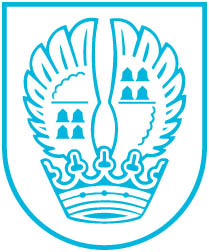 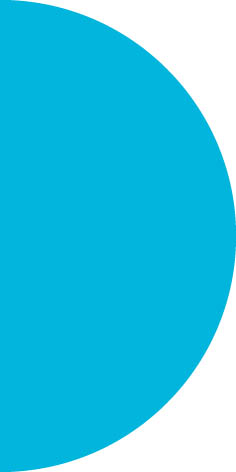 Pressemitteilung Nr. 159Poker im Quartier„Wer sich an einem guten Pokerface versuchen möchte, kommt hier auf seine Kosten“, verrät Ali Kacar, Seniorenberater bei der Stadt Eschborn. Ausgestattet mit Pokertisch, Kartenmischmaschine, jeder Menge Spielchips und 52 Karten geht es im Nachbarschaftstreff in der Berliner Straße 2 zur Sache. Am Dienstag, den 30.05.2023 um 14 Uhr zeigt sich, wer die Nerven bewahrt. Dazu sind im Seniorentreff sowohl Neulinge als auch Profis herzlich eingeladen. Darüber hinaus findet jeden Dienstag und Freitag von 14 bis 16 Uhr ein Spielenachmittag statt. Zusätzlich gibt es alle zwei Wochen ein gemeinsames Frühstück, bei dem man sich mit anderen aus der Nachbarschaft austauschen und bei Brötchen und Kaffee entspannen kann. Das nächste Frühstück ist am Montag, den 05.06.2023 um 10 Uhr. Bei Fragen steht Ali Kacar unter der Telefonnummer 06196/490-857 zur Verfügung.Kontakt:Stadtverwaltung EschbornPressestelleTelefon 06196. 490-104Fax 06196. 490-400presse@eschborn.dewww.eschborn.de23.05.2023Magistrat der Stadt Eschborn